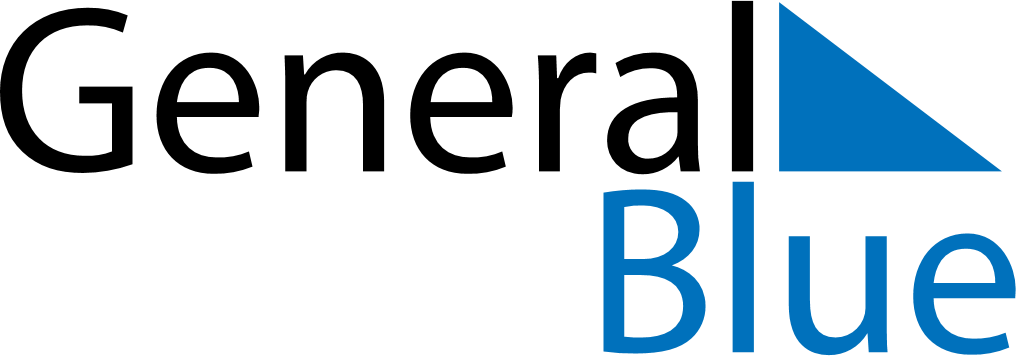 2024 2024 2024 2024 2024 2024 2024 JULYMondayTuesdayWednesdayThursdayFridaySaturdaySundayJULY1234567JULY891011121314JULY15161718192021JULY22232425262728JULY293031MY NOTES